Publicado en Toledo el 10/01/2019 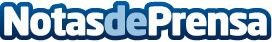 La Nueva Roma sale publicada en AmazonNueva novela digital de ciencia-ficción para los amantes del género de reciente publicación en la plataforma de Amazon kindleDatos de contacto:Ángel Cerdeño MorenoNota de prensa publicada en: https://www.notasdeprensa.es/la-nueva-roma-sale-publicada-en-amazon_1 Categorias: Literatura Consumo http://www.notasdeprensa.es